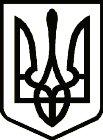 УКРАЇНАСРІБНЯНСЬКА СЕЛИЩНА РАДАРІШЕННЯ( чотирнадцята сесія восьмого скликання)04 лютого 2022 року     								смт СрібнеПро звіт селищного голови пророботу Срібнянської селищної радита виконавчого комітету за 2021рік       Заслухавши звіт селищного голови про роботу Срібнянської селищної ради та виконавчого комітету за 2021 рік, відповідно п.9 ч.1 ст.26, ч.1 ст.59 Закону України «Про місцеве самоврядування в Україні», селищна рада вирішила:       1. Звіт селищного голови про роботу Срібнянської селищної ради та виконавчого комітету за 2021 рік, що додається, прийняти до відома.Селищний голова                                                                Олена ПАНЧЕНКО